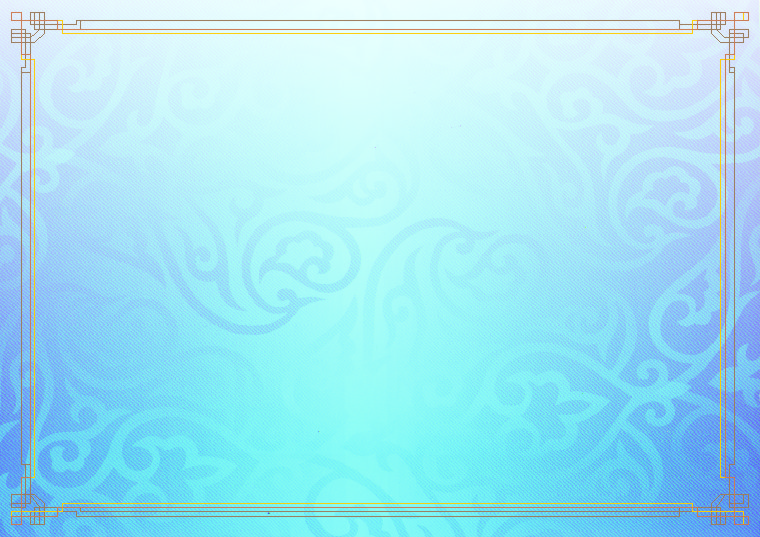 Концепция работы психологической службы ОСШ №1Всего детей – 741 уч-ся.Начальное звено – 313 уч-ся.Среднее звено – 341 уч-ся.Старшее звено – 87 уч-ся.ОБПР – 21 уч-ся.Трудные дети – 20 уч-ся.Одаренные дети – 98 уч-ся.Направления работы педагога-психолога:Адаптация и социализация детейВключение родителей в процесс воспитания и обучения детей.Работа с педагогическим коллективом.Профориентационная работа.Работа по программе Превенции СуицидаПроцесс работы психологической службы:Коррекция аутодеструктивного поведения Родительские Республиканские КонференцииОбучающие практические семинары тренинги, практикумы с коллективом (техническим персоналом)Профориентация (с применением методики Царско А.А.)Коррекционно-педагогическая поддержка детей с определенной группой рискаПРОГРАММА УКРЕПЛЕНИЯ ФИЗИЧЕСКОГО И ПСИХИЧЕСКОГО ЗДОРОВЬЯ И ПРОФИЛАКТИКИ ДЕСТРУКТИВНОГО ПОВЕДЕНИЯ ПОДРОСТКОВ В ШКОЛЕ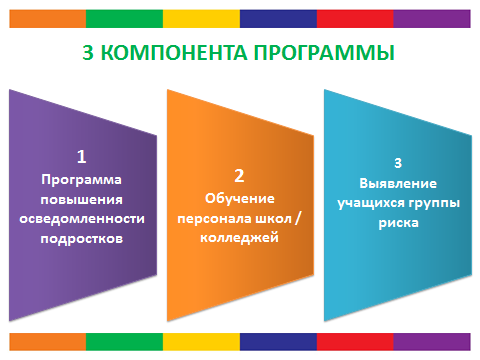 Профориентационная работаРазработка рекомендаций классным руководителям и учителям предметникам.Проведение индивидуальных консультаций с учащимися и их родителями.Выступление на родительских собраниях.Проведение анкетирования с учащимися по профнаправленности.Внедрение методики «Соционика» А.А. ЦарскоШкола Семейного ВоспитанияНаправления работы:- Объединить усилия семьи и школы, скоординировать их действие в формировании единого воспитательного процесса «ребенок-семья-школа».- Обучить родителей умению быть родителями.- Подготовить родительский коллектив с большей самостоятельности гибкости в общении с педагогами, родителями- Укреплять партнерские отношения между родителями и классным руководителем.- Повысить педагогическую культуру родителей.- Повысить знания правовой базы, знание и умение пользоваться своими правами и исполнением обязанностей.Мониторинг деятельности:Диагностика;Анализ и обработка полученных результатов;Выявление проблемных зон;Определение коррекционных направлений;Перспективное планирование;Сравнительный мониторинг деятельности.